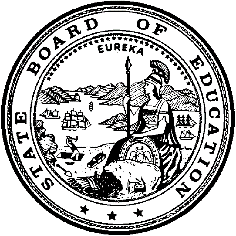 California Department of EducationExecutive OfficeSBE-003 (REV. 11/2017)tlsb-cctd-may19item01California State Board of Education
May 2019 Agenda
Item #02SubjectApproval of the California State Transition Plan 2019–20 for the Strengthening Career and Technical Education for the 21st Century Act, and Request to Extend Waiver of Section 132 Funds Distribution Formula.Type of ActionAction, InformationSummary of the Issue(s) In keeping with requirements of the U.S. Department of Education (ED), this agenda item proposes that the State Board of Education (SBE) approve the 2019–20 California State Transition Plan (Transition Plan) for the Strengthening Career and Technical Education for the 21st Century Act (Perkins V). Guidance from the ED gives states two options: create a Transition Plan for a one year term while working to create a four-year state plan or create the state plan now. California is electing to create the Transition Plan while working on the full state plan. The Transition Plan is the precursor to the development and submission of a four-year state plan that will be submitted to the ED by April 2020. Also included in this item is the Request to Extend the Waiver of Section 132 Funds Distribution Formula of this Transition Plan.RecommendationThe California Department of Education (CDE) recommends that the SBE approve the California State Transition Plan for 2019–20 for the Perkins V funds and approve the extension waiver of the Section 132 funds distribution formula of the Act.Brief History of Key IssuesThe federal Carl D. Perkins Career and Technical Improvement Act of 2006 (Perkins IV) was reauthorized on July 31, 2018, and renamed as the Strengthening Career and Technical Education for the 21st Century Act (Perkins V). As part of the transition to Perkins V, and to qualify for federal funding under the Perkins V, California must submit a new State Plan for Career Technical Education (CTE). Two options were presented by the federal Office of Career Technical and Adult Education (OCTAE). Option one is for the State to submit a transition plan for the 2019–20 year, followed by the submission of a full state plan starting in the 2020–21 school year. Option two is for the State to present a full state plan for years 2019–24. California has elected to submit a one-year transition plan in May 2019, with the full State Plan due in April 2020.The California Department of Education (CDE) receives federal funding through the Perkins V and the State Director of Career Technical Education is responsible for administering the funds and carrying out the program provisions of the Perkins V on behalf of the SBE.Perkins V requires that 85 percent of the funding be used for grants to local educational agencies; 10 percent to support statewide leadership activities i.e., professional development, data collection and reporting, research, and other career technical education information; and no more that 5 percent for state administration.The Transition Plan addresses the following requirements as outlined by the U.S. Department of Education: (1) program administration; (2) provision of services for special populations; (3) accountability and evaluation; and (4) financial requirements.Summary of Previous State Board of Education Discussion and ActionIn August 2018, the CDE presented the SBE with an Information Memorandum on the Authorization of the Federal Strengthening Career and Technical Education for the 21st Century Act. The memo can be found on the CDE SBE web site at https://www.cde.ca.gov/be/pn/im/infomemoaug2018.asp.In August 2018, the CDE presented the SBE with an Information Memorandum on Career Technical Education in California: Overview of the California Workforce Pathways Joint Advisory Committee. The memo can be found on the CDE SBE web site at https://www.cde.ca.gov/be/pn/im/infomemoaug2018.asp.In January 2013, the SBE approved the revised Career Technical Education Model Curriculum Standards (Item 06). To view the agenda and the item please visit the CDE SBE web page at https://www.cde.ca.gov/be/ag/ag/yr13/agenda201301.asp.In March 2008, the SBE approved the 2008-2012 California State Plan for Career Technical Education (Item 10). The agenda for the March 2008 may be found on the CDE SBE web page at https://www.cde.ca.gov/be/ag/ag/yr08/agenda0308.asp.Fiscal Analysis (as appropriate)This is a one-year Transition Plan of the new Act. The Transition Plan is required so that California will continue to receive funding through Perkins. No state funding is required or requested. Failure to approve the State Transition Plan will result in the loss or delay of federal Perkins V funds in an estimated amount of $127,000,000.Approval of the Section 132 Waiver will allow equitable funding distribution to a broader array of postsecondary education institutions, impacting a larger student population. Failure to approve the waiver will concentrate Perkins funding in those community colleges that have high numbers of Pell grant recipients, and will reduce or eliminate funding to a large number of community colleges, adult schools, and regional occupational centers.Attachment(s)Attachment 1: 2019–20 California State Transition Plan for the Strengthening Career and Technical Education for the 21st Century Act (43 pages), https://www.cde.ca.gov/ci/ct/gi/documents/apr22tem02a1.docx. Attachment 2: Request to Extend Waiver of Section 132 Funds Distribution Formula (2 pages).Attachment 2: Request to Extend Waiver of Section 132 Funds Distribution FormulaCalifornia is requesting U.S. Department of Education (ED) approval to extend its waiver of the Perkins V Section 132 distribution formula through the 2019–20 program year. The alternative formula enables the state to recognize and serve economically disadvantaged adult career technical education (CTE) enrollment in over 140 programs conducted by adult schools and regional occupational centers (ROCPs), as well as those enrolled in community colleges. In so doing, the alternative formula complies with the “more equitable distribution of funds” waiver requirement established in Section 132(b)(1) of Perkins IV.The proposed alternative formula is unchanged from the formula approved by the ED for the Perkins II, III, and IV funds. Specifically, the formula generates an unduplicated count of adults who are economically disadvantaged; in attendance at an adult school, ROCP, or community college; and enrolled in a CTE program.Economic disadvantage is determined by participation in one of the following public assistance programs, or evidences of a personal or family income below the poverty level:Promise Grant;Pell Grant;California Work Opportunity and Responsibility to Kids;Workforce Investment Act;Supplementary Security Income;General/Public Assistance;BIA; Eligibility for economic public assistance or student aid;Annual income level below poverty level as determined by county of residence; or self-declaration by adult.The 2019–20 Section 132 allocations will be based on an unduplicated count of the economically disadvantaged adults enrolled in CTE programs during the time period beginning on July 1, 2017, and ending on June 30, 2018. Third party verified data is preferred, but an eligible recipient may report those adults who have been identified by self-declaration as meeting at least one of the listed evidences of economic disadvantage. Reported enrollments will be validated by comparing this data with related data submitted by the eligible recipients for the same time period. Eligible recipients are required to maintain auditable records of student eligibility for five years.Section 132 allocations are determined through the following process:The California Department of Education (CDE) collects and validates the eligibility reports and data submitted by the adult school agencies and ROCPs. The California Community Colleges Chancellor’s Office (CCCCO) collects and validates the eligibility data submitted by the community college districts.The CDE determines the total number of economically disadvantaged adult CTE students by aggregating the validated economically disadvantaged enrollments reported by the adult school agencies, ROCPs, and community college districts.The CDE computes a per student allocation amount by dividing the funding available for distribution under Section 132 by the total number of economically disadvantaged adult CTE students determined in item 2.The CDE determines each eligible recipient’s (adult school agency, ROCP, and community college district) allocation by multiplying its validated number of economically disadvantaged adult enrollees by the per student allocation amount computed in item 3.The CDE transfers to the CCCCO, by interagency agreement, the total amount of the Section 132 funds to be awarded to community college districts.Both agencies, the CDE and the CCCCO, distribute the funds for which they are responsible in accordance with the Section 132 guidelines.